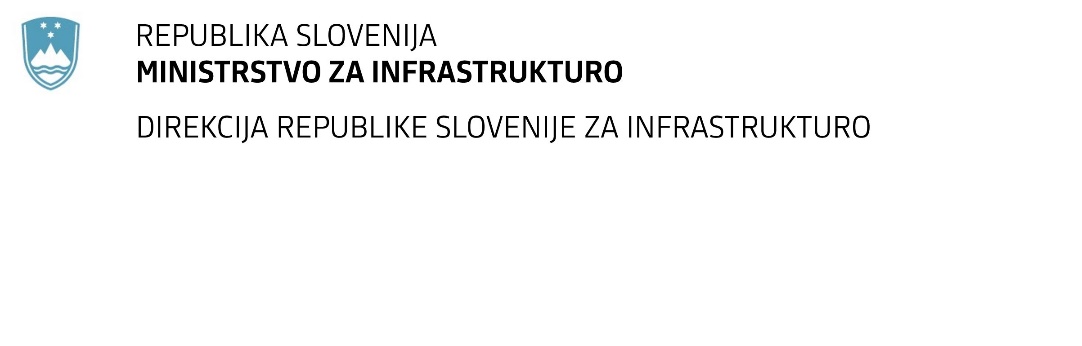 SPREMEMBA RAZPISNE DOKUMENTACIJE za oddajo javnega naročila Obvestilo o spremembi razpisne dokumentacije je objavljeno na "Portalu javnih naročil" in na naročnikovi spletni strani. Na naročnikovi spletni strani je priložen čistopis spremenjenega dokumenta. Obrazložitev sprememb:Spremembe so sestavni del razpisne dokumentacije in jih je potrebno upoštevati pri pripravi ponudbe.Številka:43001-323/2021-01oznaka naročila:A-163/21 S   Datum:10.09.2021MFERAC:2431-21-401236/0Inženirske storitve pri investicijah na državnih cestah,  na G + R cestah Direkcije RS za infrastrukturo 2021 - 3Naročnik spreminja razpisno dokumentacijo tako, da se v celoti izloči SKLOP ŠT. 1 (18-0078, Rekonstrukcija Zdole-Krško 4.etapa) in sicer:obrazec – »Ponudba-predračun« v Navodilih za pripravo ponudbe – črta se SKLOP 1obrazec – »Seznam odgovornih oseb za izvedbo inženirskih storitev« v Navodilih za pripravo ponudbe - črta se SKLOP 1v Specifikaciji naročila – Opis naročila – se zbriše SKLOP 1 iz seznama projektov in korigira uvodna določila (navedba št. projektov)iz Specifikacije naročila – se Opis projekta za SKLOP 1 izloči